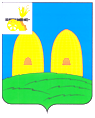 СОВЕТ ДЕПУТАТОВПРИГОРЬЕВСКОГО СЕЛЬСКОГО ПОСЕЛЕНИЯРОСЛАВЛЬСКОГО РАЙОНА СМОЛЕНСКОЙ ОБЛАСТИРЕШЕНИЕВ соответствии с п. 4 ст. 12 Федерального закона от 24.07.2002 г. № 101-ФЗ «Об обороте земель сельскохозяйственного назначения», рассмотрев заявление ООО «Брянская мясная компания» (ИНН 3252005997, ОГРН 1083252000501) о приобретении в собственность 30 земельныхдолей на земельный участок из состава земель сельскохозяйственного назначения с кадастровым номером 67:15:0000000:209, расположенный по адресу: Российская Федерация, Смоленская область, р-н Рославльский, в границах ТОО "Громашово".РЕШИЛ:1. Заключить с ООО «Брянская мясная компания» (ИНН 3252005997, ОГРН 1083252000501)договор купли-продажи 30 земельныхдолей(2130000/13178202доли в праве общей долевой собственности) на земельный участокиз состава  земель сельскохозяйственного назначения с кадастровым номером 67:15:0000000:195, расположенный по адресу: Российская Федерация, Смоленская область, р-н Рославльскийв границах ТОО "Громашово", общей площадью 13178202кв. м., принадлежащих   муниципальному образованию Пригорьевское сельское поселение Рославльского района Смоленской области, о чем в Едином государственном реестре недвижимости  сделана запись регистрации:– Общая долевая собственность, 284000/13178202, 67:15:0000000:195-67/059/2022-79, 02.06.2022; - Общая долевая собственность, 355000/13178202, 67:15:0000000:195-67/059/2022-78, 31.05.2022; - Общая долевая собственность, 71000/13178202, 67:15:0000000:195-67/059/2022-77, 30.05.2022; - Общая долевая собственность, 355000/13178202, 67:15:0000000:195-67/059/2022-76, 27.05.2022; - Общая долевая собственность, 497000/13178202, 67:15:0000000:195-67/059/2022-75, 27.05.2022; - Общая долевая собственность, 568000/13178202, 67:15:0000000:195-67/059/2022-74, 27.05.2022.2. Определить цену продажи долей земельного участка как произведение  15 % кадастровой стоимости одного квадратного метра земельного участка и площади, соответствующей размеру отчуждаемой земельной доли в соответствии с п. 4 ст. 12 Федерального закона от 24.07.2002 г. № 101-ФЗ «Об обороте земель сельскохозяйственного назначения».Стоимость 30 земельных долей (2130000/13178202доли в праве общей долевой собственности) на земельный участокиз состава  земель сельскохозяйственного назначения с кадастровым номером 67:15:0000000:195, расположенный по адресу: Российская Федерация, Смоленская область, р-н Рославльский в границах ТОО "Громашово", общей площадью 13178202кв. м., составляет 984 060 (девятьсот восемьдесят четыре тысячи шестьдесят) рублей.3. Настоящее решение вступает в  силу со  дня его принятия  и  подлежит официальному опубликованию в газете «Рославльская правда».от   07.09. 2022 года№19/1О заключении договора купли-продажи 30 земельных долей на  земельный участокиз состава  земель сельскохозяйственногоназначения с кадастровым номером67:15:0000000:195Глава муниципального образования Пригорьевского сельского  поселения Рославльского района Смоленской области                                      Г.Л.Афанасенкова